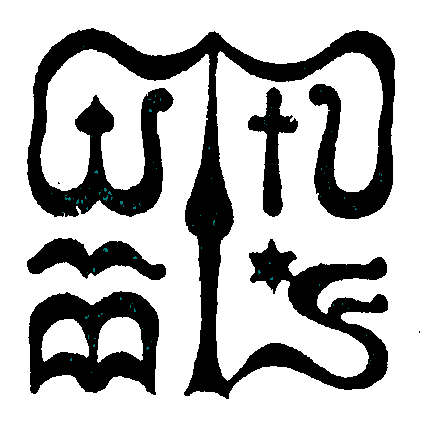 Wesley János Lelkészképző Főiskola Szociális munka szakTantárgy kódjaSMAK207SMAK207SMAK207Tantárgy elnevezéseKészségfejlesztésKészségfejlesztésKészségfejlesztésTantárgy oktatójának neveNagy AlexandraStribik AnnaBeosztása, tudományos fokozataóraadó oktatókTantárgy óraszámanappali tagozaton 30 tanóra/ félévlevelező tagozaton 16 tanóra/félévnappali tagozaton 30 tanóra/ félévlevelező tagozaton 16 tanóra/félévnappali tagozaton 30 tanóra/ félévlevelező tagozaton 16 tanóra/félévTanóra típusaelőadás előadás előadás Meghirdetési időszaktavaszi félév tavaszi félév tavaszi félév Kreditszám2 kredit2 kredit2 kreditA tantárgy céljaA készségfejlesztő munka általános célkitűzése, hogy az oktatási folyamatban szakemberré váló szociális munkás személyiségében, identitásában és készségeiben a szakmai szerepével kapcsolatos elvárásoknak megfeleljen.A készségfejlesztő kurzus alapelve az érésre és tapasztalati, saját-élményű tanulásra egyaránt épülő fokozatos fejlődés elérése, amelyben a kiscsoportot, mint e fejlődés közegét és közvetítőjét alkalmazzuk. CélkitűzésA szakmai motiváció és identitás erősítése, az egyéni kommunikációs stílus tudatosítása, fejlesztése a szociális munka szerepkövetelményeinek megfelelően.A készségfejlesztő munka általános célkitűzése, hogy az oktatási folyamatban szakemberré váló szociális munkás személyiségében, identitásában és készségeiben a szakmai szerepével kapcsolatos elvárásoknak megfeleljen.A készségfejlesztő kurzus alapelve az érésre és tapasztalati, saját-élményű tanulásra egyaránt épülő fokozatos fejlődés elérése, amelyben a kiscsoportot, mint e fejlődés közegét és közvetítőjét alkalmazzuk. CélkitűzésA szakmai motiváció és identitás erősítése, az egyéni kommunikációs stílus tudatosítása, fejlesztése a szociális munka szerepkövetelményeinek megfelelően.A készségfejlesztő munka általános célkitűzése, hogy az oktatási folyamatban szakemberré váló szociális munkás személyiségében, identitásában és készségeiben a szakmai szerepével kapcsolatos elvárásoknak megfeleljen.A készségfejlesztő kurzus alapelve az érésre és tapasztalati, saját-élményű tanulásra egyaránt épülő fokozatos fejlődés elérése, amelyben a kiscsoportot, mint e fejlődés közegét és közvetítőjét alkalmazzuk. CélkitűzésA szakmai motiváció és identitás erősítése, az egyéni kommunikációs stílus tudatosítása, fejlesztése a szociális munka szerepkövetelményeinek megfelelően.Szükséges előtanulmányok, feltételezett tudásanyag---Tantárgyi leírásKeretek ismertetése, szerződéskötés – csoportszabályok, találkozás, bizalmi légkör kialakítása, szocializáció a csoportmunkára.Identitás, szakmai motiváció (személyes és szakmai motiváció kapcsolódásának tudatosítása és mélyítése.Saját kommunikációs stílus azonosítása (verbális, nonverbális kommunikáció, kulturális szignálok) és a viselkedéskultúra fejlesztése.Az egyéni szereprepertoárhoz kötődő kommunikáció elemzése és a folyamatos szakmai önvizsgálat, önreflexió megalapozása.Az értékrend megnyilvánulásai a kommunikációban; az együttműködés lehetőségei és gátjai; a másik szempontjainak figyelembevétele; a reflektivitás fejlesztése.A szakmai kommunikáció sajátosságai, kommunikációt gátló és serkentő tényezők, kommunikáció fejlesztésére irányuló technikák gyakorlása.Csoportzárás.Keretek ismertetése, szerződéskötés – csoportszabályok, találkozás, bizalmi légkör kialakítása, szocializáció a csoportmunkára.Identitás, szakmai motiváció (személyes és szakmai motiváció kapcsolódásának tudatosítása és mélyítése.Saját kommunikációs stílus azonosítása (verbális, nonverbális kommunikáció, kulturális szignálok) és a viselkedéskultúra fejlesztése.Az egyéni szereprepertoárhoz kötődő kommunikáció elemzése és a folyamatos szakmai önvizsgálat, önreflexió megalapozása.Az értékrend megnyilvánulásai a kommunikációban; az együttműködés lehetőségei és gátjai; a másik szempontjainak figyelembevétele; a reflektivitás fejlesztése.A szakmai kommunikáció sajátosságai, kommunikációt gátló és serkentő tényezők, kommunikáció fejlesztésére irányuló technikák gyakorlása.Csoportzárás.Keretek ismertetése, szerződéskötés – csoportszabályok, találkozás, bizalmi légkör kialakítása, szocializáció a csoportmunkára.Identitás, szakmai motiváció (személyes és szakmai motiváció kapcsolódásának tudatosítása és mélyítése.Saját kommunikációs stílus azonosítása (verbális, nonverbális kommunikáció, kulturális szignálok) és a viselkedéskultúra fejlesztése.Az egyéni szereprepertoárhoz kötődő kommunikáció elemzése és a folyamatos szakmai önvizsgálat, önreflexió megalapozása.Az értékrend megnyilvánulásai a kommunikációban; az együttműködés lehetőségei és gátjai; a másik szempontjainak figyelembevétele; a reflektivitás fejlesztése.A szakmai kommunikáció sajátosságai, kommunikációt gátló és serkentő tényezők, kommunikáció fejlesztésére irányuló technikák gyakorlása.Csoportzárás.Kötelező és ajánlott irodalom---Ismeretek ellenőrzésének módjagyakorlati jegygyakorlati jegygyakorlati jegyTantárgy tárgyi követelményeitanterem tanterem tanterem 